Bac 2021 Sciences de l’ingénieur Partie Sciences physiques 			Durée : 30 min	 http://labolycee.org EXERCICE B – Analyse énergétique d’une bouilloire		(2,5 pts)Mots-clés : premier principe ; bilan d’énergie ; variation d’énergie interne.La résistance d’une bouilloire convertit l’énergie électrique en énergie thermique et transfère cette énergie à l’eau qu’elle contient. Toutes les bouilloires sont munies d’un dispositif permettant de couper l’alimentation une fois que l’eau est à ébullition.Le but de l’exercice est d’étudier les pertes d’énergie lorsque l’appareil porte à ébullition une certaine masse d’eau.Caractéristiques de la bouilloire :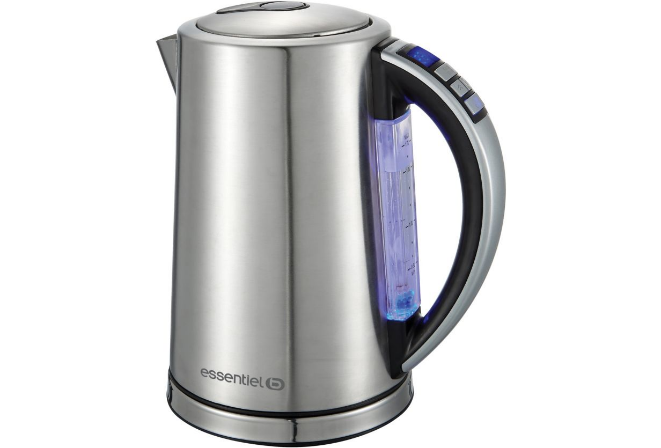 puissance électrique :  sous ;contenance : ;surface latérale : ;diamètre de la base : ;diamètre du couvercle : ;masse volumique de l’eau : .On met à chauffer dans la bouilloire 1,0 litre d’eau de capacité thermique massique 
. On obtient le graphique ci-dessous.Évolution de la température de l’eau dans la bouilloire au cours du temps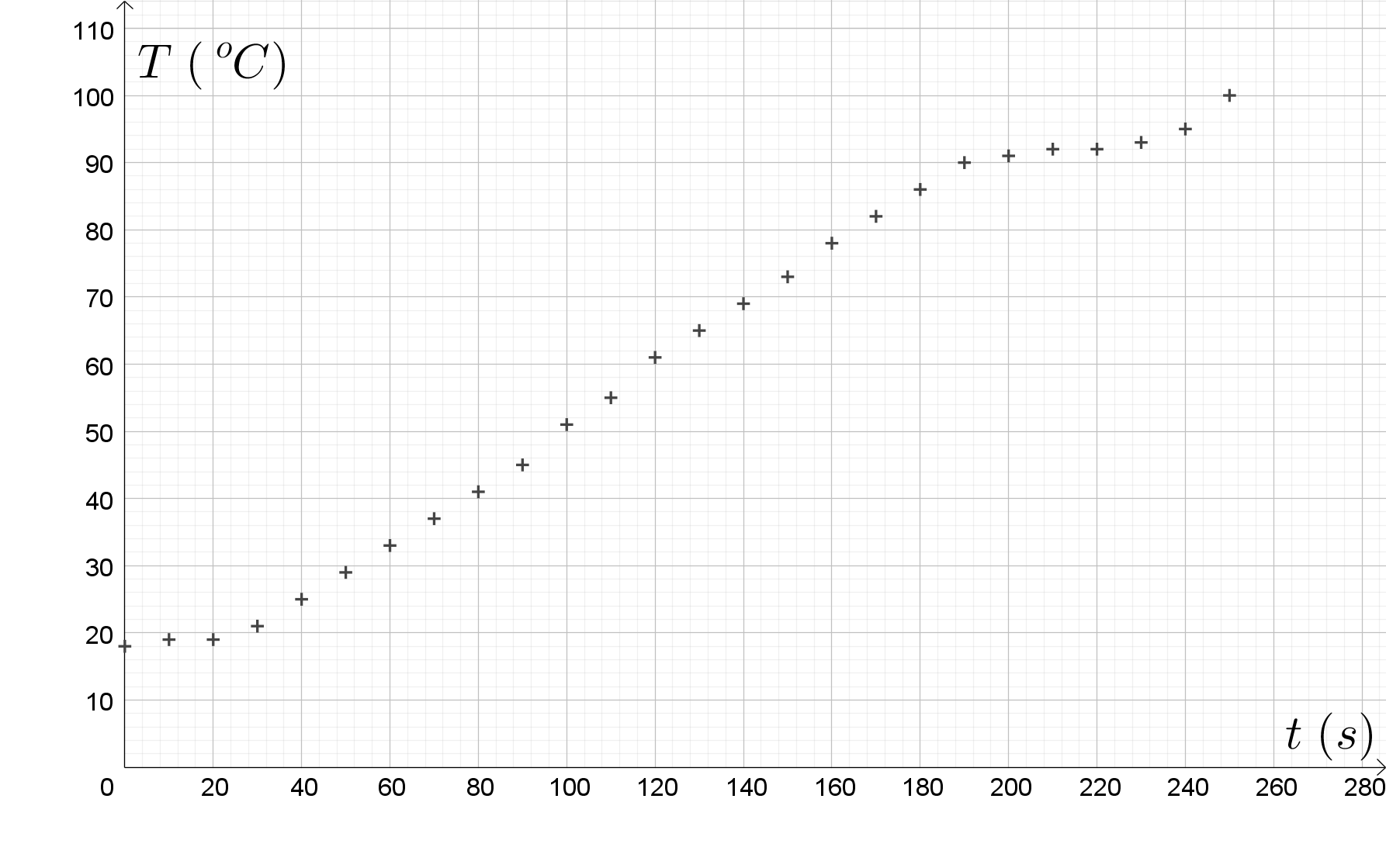 Déterminer la valeur de la variation d’énergie interne du système constitué par 1 litre d’eau lorsque la température de celui-ci varie de  à .Déterminer la valeur de l’énergie électrique reçue par la résistance de la bouilloire pendant la durée de chauffe du système de  à .Le vase de la bouilloire est en acier inoxydable. Sa capacité thermique vaut 
. On suppose qu’à chaque instant la température du vase de la bouilloire est égale à celle de l’eau.Calculer la valeur de la variation d’énergie interne du vase de la bouilloire lorsque la température de celui-ci varie de  à . Commenter au regard des questions précédentes.En supposant que toute l’énergie thermique cédée par la résistance de la bouilloire est transférée au système {eau}, déterminer la durée nécessaire pour augmenter la température du système {eau} de  à .Représenter l’allure de l’évolution de la température du système {eau} dans le cas idéalisé décrit ci-dessus sur le document-réponse 2 de l’ANNEXE à rendre avec la copie. On limitera le tracé à des températures inférieures à .Document-réponse 2 : EXERCICE B, question 4.Évolution de la température de l’eau dans la bouilloire au cours du temps